MOD	AFCP/42A3/1РЕЗОЛЮЦИЯ 18 (ПЕРЕСМ. )Принципы и процедуры распределения работы и координации 
между Сектором радиосвязи МСЭ Сектором стандартизации
электросвязи МСЭ(Хельсинки, 1993 г.; Женева, 1996 г.; Монреаль, 2000 г.; Флорианополис, 2004 г.; 
Йоханнесбург, 2008 г.; Дубай, 2012 г.)Всемирная ассамблея по стандартизации электросвязи (),учитываяа)	обязанности Сектора радиосвязи (МСЭ-R) и Сектора стандартизации электросвязи (МСЭ-Т)в соответствии с принципами, установленными в Уставе и Конвенции МСЭ, т. е.:•	что исследовательским комиссиям МСЭ-R при изучении порученных им вопросов предлагается уделять основное внимание следующему (пп. 151154 Конвенции):i)	использование радиочастотного спектра в наземной и космической радиосвязи (и орбиты геостационарных спутников);ii)	характеристики и качество работы радиосистем;iii)	работа радиостанций;iv)	аспекты радиосвязи в связи с вопросами бедствия и безопасности;•	что исследовательским комиссиям МСЭ-Т предлагается (п. 193 Конвенции) изучать технические, эксплуатационные и тарифные вопросы и готовить Рекомендации по ним, имея в виду стандартизацию электросвязи на всемирной основе, включая Рекомендации по присоединению радиосистем к сетям электросвязи общего пользования и по качеству, требуемому для этих присоединений;b)	что на совместных собраниях Консультативн групп по радиосвязи (КГР)  по стандартизации электросвязи (КГСЭ) рассматривается распределение новой и ведущейся работы между Секторами, подлежащее подтверждению в соответствии с применяемыми каждым Сектором процедурами. Их задачей является:•	свести к минимуму  деятельности Секторов;•	сгруппировать деятельность по стандартизации в целях содействия развитию сотрудничества и координации работы МСЭ-Т с региональными органами по стандартизациирешает,1	что КГСЭи КГР, проводя, по мере необходимости, совместные собрания, должны продолжать рассмотрение новой и ведущейся работы и ее распределение между МСЭ-Т и МСЭ-R для утверждения в соответствии с процедурами, установленными для утверждения новых и/или пересмотренных Вопросов;2	что если установлено, что на Сектора возложен большой объем работы по какому-либо конкретному вопросу, то:i)	должна применяться процедура, приведенная в Приложении А к настоящей Резолюции; либоii)	должна быть создана объединенная группа; либоiii)	данный вопрос должен изучаться соответствующими исследовательскими комиссиями  Секторов при надлежащей координации работы (см. Приложения В и С к настоящей Резолюции).Приложение А
(к Резолюции 18)Сотрудничество на основе процедурного методаВ отношении пункта 2 i) раздела решает должна применяться следующая процедура:а)	На совместном собрании, как указано в пункте 1 раздела решает, назначается Сектор, который будет выступать в качестве ведущего в данной работе и окончательно утверждать являющийся ее результатом документ.b)	Ведущий Сектор обращается к  с просьбой указать те требования, которые, как он считает, необходимо будет учесть в являющемся результатом работы документе.c)	Ведущий Сектор основывает свою работу на этих необходимых требованиях и включает их в свой проект являющегося результатом работы документа.d)	В процессе разработки требуемого заключительного документа ведущий Сектор консультируется с , если он сталкивается с затруднениями при выполнении этих необходимых требований. В случае достижения согласия по пересмотренным необходимым требованиям последние служат основой для дальнейшей работы.е)	Когда результат работы принимает окончательный вид, ведущий Сектор еще раз запрашивает мнение .Приложение В
(к Резолюции 18)Координация деятельности в области радиосвязи стандартизации 
с помощью межсекторных координационных группВ отношении пункта 2 iii) раздела решает применяется следующая процедура:а)	В исключительных случаях на совместном собрании консультативных групп, как указано в пункте 1 раздела решает, может быть создана межсекторная координационная группа (МКГ) для координации работы  Секторов и для оказания помощи консультативным группам в координации соответствующей деятельности в рамках их исследовательских комиссий.b)	Одновременно  назначает Сектор, который будет ведущим при выполнении данной работы.c)	На совместном собрании четко определяется мандат каждой МКГ в зависимости от конкретных обстоятельств и проблем, имеющихся на момент создания группы; на совместном собрании также определяется конечная дата завершения работы МКГ.d)	МКГ назначает председателя и заместителя председателя, каждый из которых представляет свой Сектор.e)	В соответствии с пп. 86 и 110 Устава, МКГ открыта для членов Секторов.f)	МКГ не занимается разработкой Рекомендаций.g)	МКГ готовит отчеты о своей координационной деятельности для представления консультативной группе каждого Сектора; отчеты представляются на рассмотрение  Секторам Директорами.h)	МКГ может быть создана также Всемирной ассамблеей по стандартизации электросвязи Ассамблеей радиосвязи согласно рекомендации консультативной группы другого Сектора.i)	Расходы МКГ покрываются обоими Секторами поровну, и каждый Директор включает в бюджет своего Сектора бюджетные ассигнования на проведение таких собраний.ПРИЛОЖЕНИЕ C
(к Резолюции 18)Координация работы Секторов радиосвязи стандартизации 
электросвязи через Межсекторальные группы ДокладчиковВ отношении пункта 2 iii) раздела решает должна применяться следующая процедура в тех случаях, когда работа по конкретной теме может быть наиболее эффективно выполнена путем объединения усилий технических экспертов из заинтересованных исследовательских комиссий или рабочих групп двух Секторов с целью сотрудничества на коллегиальной основе в рамках технической группы:a)	заинтересованные исследовательские комиссии в каждом Секторе могут в особых случаях путем проведения взаимных консультаций договориться об учреждении Межсекторальной группы Докладчика (МГД) для координации своей работы по какому-либо конкретному техническому вопросу, информируя КГСЭ и КГР об этом действии через заявление о взаимодействии;b)	заинтересованные исследовательские комиссии в каждом Секторе должны в то же время договориться о четко определенном круге ведения МГД и установить контрольный срок для завершения работы и прекращения деятельности МГД;c)	заинтересованные исследовательские комиссии в каждом Секторе должны также назначить председателя (сопредседателей) МГД с учетом наличия требуемой конкретной квалификации и при обеспечении равного представительства каждого Сектора;d)	работа МГД должна регулироваться положениями, применимыми к Группам Докладчика, изложенными в Резолюции МСЭ-R 1-6 Рекомендации МСЭ-Т А.1; участие ограничено Членами МСЭ-T и МСЭ-R;e)	при осуществлении своего мандата МГД может разрабатывать проекты новых Рекомендаций или проекты пересмотров Рекомендаций, а также проекты технических отчетов, подлежащих представлению своим основным исследовательским комиссиям для их дальнейшей обработки, в зависимости от случая;f)	эти результаты работы МГД должны представлять согласованный консенсус группы или отражать разнообразие мнений участников группы;g)	МГД должна также готовить отчеты о своей работе, представляемые каждому собранию своих основных исследовательских комиссий;h)	МГД должна обычно работать по переписке и/или путем проведения телеконференций, однако время от времени она может проводить краткие очные собрания, желательно максимально приближенные по времени и месту к собраниям ее основных исследовательских комиссий.______________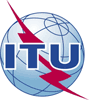 Всемирная ассамблея по стандартизации электросвязи (ВАСЭ-16) 
Хаммамет, 25 октября – 3 ноября 2016 годаВсемирная ассамблея по стандартизации электросвязи (ВАСЭ-16) 
Хаммамет, 25 октября – 3 ноября 2016 года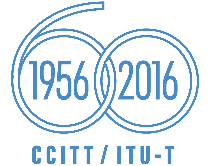 ПЛЕНАРНОЕ ЗАСЕДАНИЕПЛЕНАРНОЕ ЗАСЕДАНИЕПересмотр 1
Документа 42(Add.3)-RПересмотр 1
Документа 42(Add.3)-R10 октября 2016 года10 октября 2016 годаОригинал: английскийОригинал: английскийАдминистрации Африканского союза электросвязиАдминистрации Африканского союза электросвязиАдминистрации Африканского союза электросвязиАдминистрации Африканского союза электросвязиПРЕДЛАГАЕМОЕ ИЗМЕНЕНИЕ РЕЗОЛЮЦИИ 18 − Принципы и процедуры распределения работы и укрепления координации между Сектором радиосвязи МСЭ, Сектором стандартизации электросвязи МСЭ и сектором развития электросвязи МСЭПРЕДЛАГАЕМОЕ ИЗМЕНЕНИЕ РЕЗОЛЮЦИИ 18 − Принципы и процедуры распределения работы и укрепления координации между Сектором радиосвязи МСЭ, Сектором стандартизации электросвязи МСЭ и сектором развития электросвязи МСЭПРЕДЛАГАЕМОЕ ИЗМЕНЕНИЕ РЕЗОЛЮЦИИ 18 − Принципы и процедуры распределения работы и укрепления координации между Сектором радиосвязи МСЭ, Сектором стандартизации электросвязи МСЭ и сектором развития электросвязи МСЭПРЕДЛАГАЕМОЕ ИЗМЕНЕНИЕ РЕЗОЛЮЦИИ 18 − Принципы и процедуры распределения работы и укрепления координации между Сектором радиосвязи МСЭ, Сектором стандартизации электросвязи МСЭ и сектором развития электросвязи МСЭРезюме: